检 测 报 告 首 页检 测 报 告 附 页检 测 报 告 附 页附表                        检测方法一览表              ************报告结束***********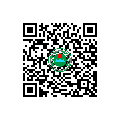 检 测 报 告检 测 报 告检 测 报 告检 测 报 告检 测 报 告报告编号：潍科检202109342报告编号：潍科检202109342报告编号：潍科检202109342报告编号：潍科检202109342报告编号：潍科检202109342项目名称:噪声噪声委托单位:山东东方宏业化工有限公司山东东方宏业化工有限公司 报告日期：二〇二一年九月二十八日二〇二一年九月二十八日山东潍科检测服务有限公司山东潍科检测服务有限公司山东潍科检测服务有限公司山东潍科检测服务有限公司山东潍科检测服务有限公司样品类别样品类别噪声噪声噪声检测类别检测类别例行检测委托单位委托单位山东东方宏业化工有限公司山东东方宏业化工有限公司山东东方宏业化工有限公司山东东方宏业化工有限公司山东东方宏业化工有限公司山东东方宏业化工有限公司联系人联系人王宗军王宗军王宗军联系电话联系电话15965088070受检单位受检单位山东东方宏业化工有限公司山东东方宏业化工有限公司山东东方宏业化工有限公司山东东方宏业化工有限公司山东东方宏业化工有限公司山东东方宏业化工有限公司受检单位地址受检单位地址寿光侯镇金源路15号寿光侯镇金源路15号寿光侯镇金源路15号寿光侯镇金源路15号寿光侯镇金源路15号寿光侯镇金源路15号采（送）样人员采（送）样人员李文强、夏雷李文强、夏雷李文强、夏雷李文强、夏雷李文强、夏雷李文强、夏雷检测仪器检测仪器仪器编号仪器名称仪器名称仪器名称仪器名称仪器型号检测仪器检测仪器WKJC-176多功能声级计多功能声级计多功能声级计多功能声级计AWA6228+检测仪器检测仪器WKJC-177声校准器声校准器声校准器声校准器AWA6021A检测结果检测结果不做评价，检测数据详见本报告附页。不做评价，检测数据详见本报告附页。不做评价，检测数据详见本报告附页。不做评价，检测数据详见本报告附页。不做评价，检测数据详见本报告附页。不做评价，检测数据详见本报告附页。备  注备  注本报告仅对本次检测负责。送样仅对来样负责。本报告仅对本次检测负责。送样仅对来样负责。本报告仅对本次检测负责。送样仅对来样负责。本报告仅对本次检测负责。送样仅对来样负责。本报告仅对本次检测负责。送样仅对来样负责。本报告仅对本次检测负责。送样仅对来样负责。编制：审核：签发：签发日期签发日期2021.09.282021.09.28噪声检测结果统计表噪声检测结果统计表噪声检测结果统计表噪声检测结果统计表噪声检测结果统计表噪声检测结果统计表采（送）样时间采（送）样点位样品编号检测时间检测结果Leq dB（A）备注2021.09.27南厂界南边界 ZS-210924-22610:3253昼间2021.09.27南厂界东边界 ZS-210924-22210:3756昼间2021.09.27南厂界西边界 ZS-210924-22810:4154昼间2021.09.27南厂界北边界 ZS-210924-22410:4554昼间2021.09.27北厂界西边界 ZS-210924-22010:4753昼间2021.09.27北厂界南边界 ZS-210924-21810:5054昼间2021.09.27北厂界东边界 ZS-210924-21410:5452昼间2021.09.27北厂界北边界 ZS-210924-21610:5854昼间2021.09.24南厂界南边界 ZS-210924-22722:5548夜间2021.09.24南厂界东边界 ZS-210924-22322:5847夜间2021.09.24南厂界西边界 ZS-210924-22923:0246夜间2021.09.24南厂界北边界 ZS-210924-22523:0644夜间2021.09.24北厂界西边界 ZS-210924-22123:1247夜间2021.09.24北厂界南边界 ZS-210924-21923:1647夜间2021.09.24北厂界东边界 ZS-210924-21523:2143夜间2021.09.24北厂界北边界 ZS-210924-21723:2646夜间本文以下空白本文以下空白本文以下空白本文以下空白本文以下空白本文以下空白样品类别检测项目分析方法依据检出限噪声噪声工业企业厂界环境噪声排放标准GB 12348-2008/本文以下空白本文以下空白本文以下空白本文以下空白声明DECLARATION1、报告无检验检测专用章和CMA章无效。A report is invalid without stamping of the Special Chop of the inspection and testing and CMA section. 2、报告无编制、审核、授权人签字无效。A report is invalid without signatures of the inspector, checker and approver.3、报告涂改无效。A report is invalid if altered.4、报告不得部分复制，复制报告未重新加盖专用章或公章无效。A reproduced report must be stamped with the Special Chop of Test Report or the official seal of the inspection agency, otherwise it is invalid.5、对检验报告若有异议，应于收到报告之日起十五日内向检验单位提出，逾期不予受理。Any disputes to test report should be claimed in written form to the test agency within 15 days from the day the report is received. Overdue claim would not be accepted.委托人送检样品时，我公司对样品所检项目的符合性情况负责，送检样品的代表性和真实性由委托人负责。In the case of inspection, we are responsible for the compliance of test items of samples, and client is responsible for the representativeness and authenticity of them. 7、本报告不得作广告宣传用。This test report should not be used to propagandize.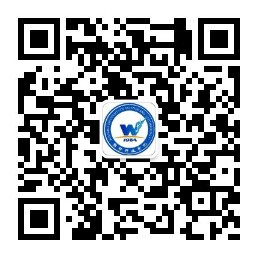 检测机构：山东潍科检测服务有限公司联系地址：寿光市文圣街南兴安路西潍坊科技学院蓝工院研发中心（262700）联系电话：0536-5107638传真（FAX）：0536-5107638